Vocabulary: Exponential Functions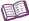 Vocabulary	Asymptote – a line that a graph approaches more and more closely.For example, the function y = 4x, which is shown below, has a horizontal asymptote at y = 0.Exponential function – a function of the form y = a • bkx, where a ≠ 0, b > 0, and b ≠ 1.An exponential function multiplies an initial value (a) by the same positive number (b) repeatedly.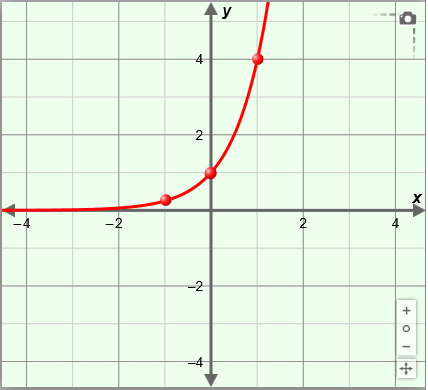 For example, the function y = 4x, graphed to the right, is exponential.The “key points” shown on the graph of y = 4x are (−1, ), (0, 1), and (1, 4).For y = 4x, every time x increases by 1, y is multiplied by a factor of 4.